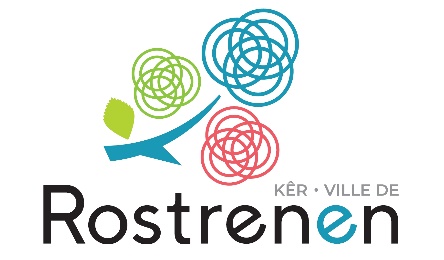 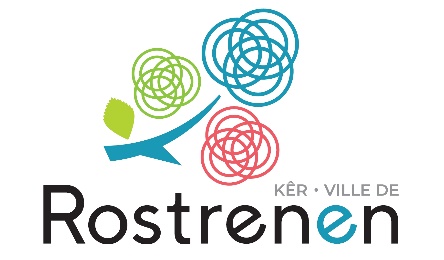 LISTE DES DELIBERATIONSCONSEIL MUNICIPAL EN DATE DU 7 FEVRIER 2024Délibération n°Objet délibérationSens du vote Approuvée / RejetéeN°1/2024Demande exceptionnelle de versement d’un acompte sur le forfait communal prévu par le contrat d’association pour l’école Notre-Dame au titre de l’année – ApprobationApprouvéeN°2/2024Maîtrise d’œuvre en vue de la réhabilitation des ouvrages du poste de refoulement de Saint-Jacques, y compris le renouvellement d’un tronçon de canalisation de refoulement des eaux usées et la création d’un bassin tampon – Autorisation donnée au Maire de signer le marché, ainsi que toutes les autres pièces y afférant - ApprobationApprouvéeN°3/2024Travaux de rénovation et de modernisation de l’éclairage du Stade Auguste-Girot et demande de financement - ApprobationApprouvéeN°4/2024Délégation donnée au Maire afin de solliciter l’Agence de l’eau Loire-Bretagne pour un accompagnement financier du projet de requalification des rues Marcel-Sanguy et des Martyrs – Réseaux assainissement eaux usées eaux pluviales et renaturation - ApprobationApprouvéeN°5/2024Avis du Conseil Municipal de Rostrenen sur le projet de Schéma de COhérence Territoriale (SCOT) du PETR Pays Centre Ouest Bretagne - Approbation ApprouvéeDélibération n°Objet délibérationSens du vote Approuvée / RejetéeN°6/2024Territoire Zéro Exclusion Énergétique - Convention de partenariat pour l’accompagnement renforcé des foyers à la rénovation énergétique performante de leur logement – Autorisation donnée au Maire de signer ladite conventionApprouvéeN°7/2024 Convention de servitudes entre ENEDIS et la Commune de Rostrenen pour le raccordement d’un coffret électrique sur la zone de Lan Ogé – Autorisation donnée au Maire de signer ladite convention ApprouvéeN°8/2024 Délibération du Conseil Municipal sur le dossier de demande d’autorisation environnementale concernant le projet d’extension et de renouvellement de l’autorisation d’exploiter de la carrière de « Botan » sur le territoire de la Commune de Rostrenen – Dossier présenté par GUEGAN TP – ApprobationApprouvéeN°9/2024Motion pour la reconnaissance du signe diacritique tilde dans les actes d’état-civil – ApprobationApprouvéeN°10/2024Décisions du Maire - Délégation au sens de l’article L. 2122-22 du Code Général des Collectivités TerritorialesInformations